Conflict Resolution / Complaint Form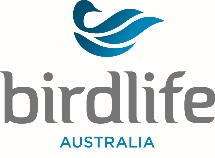 Attach all necessary investigation documents to this page and file with workplace records1. DETAILS OF PERSON MAKING COMPLAINT (COMPLAINANT)1. DETAILS OF PERSON MAKING COMPLAINT (COMPLAINANT)1. DETAILS OF PERSON MAKING COMPLAINT (COMPLAINANT)1. DETAILS OF PERSON MAKING COMPLAINT (COMPLAINANT)Given  name:      Position:       Position:         Employee  Volunteer   Visitor Family name:      Designated Working Group:  Designated Working Group:    Employee  Volunteer   Visitor Email:       Contact no: BH      Date of report:        Employee  Volunteer   Visitor Name of person whom you are reporting complaint to:      Name of person whom you are reporting complaint to:      Name of person whom you are reporting complaint to:      Name of person whom you are reporting complaint to:      Have you attempted to resolve this dispute via informal processes?    Yes       NoHave you attempted to resolve this dispute via informal processes?    Yes       NoHave you attempted to resolve this dispute via informal processes?    Yes       NoHave you attempted to resolve this dispute via informal processes?    Yes       No2. DETAILS OF PERSON INVOLVED IN WORKPLACE CONCERN (RESPONDENT)2. DETAILS OF PERSON INVOLVED IN WORKPLACE CONCERN (RESPONDENT)2. DETAILS OF PERSON INVOLVED IN WORKPLACE CONCERN (RESPONDENT)Given  name:      Position:         Employee  Volunteer Family name:      Designated Working Group:    Employee  Volunteer 3. NATURE OF COMPLAINT3. NATURE OF COMPLAINTBackground Describe the actions / events surrounding this complaintComplaintDescribe the exact nature of the complaint being madeResolution How do you believe this could be satisfactorily resolved?4. INVESTIGATION4. INVESTIGATIONInvestigation completed by: Investigation completed by: Name:      Designated Working Group: Position Title:      Phone:      Signature:		Date:      Investigation process:hold a meeting with the complainant (ideally within 5 working days of receiving this report)provide a copy of the Complaint Form, or précis, to the person(s) who is(are) the subject of the workplace concern (if the concern is about a named person or persons)request the respondant(s) provide a formal written responseformally interview or obtain statements from people who can help to ascertain the factsidentify options for resolution of the matter and discuss these with the persons involvedformally respond to the complaint in writing, providing a copy of the resolution to all persons, no later that 20 working days after the original complaint was receivedInvestigation process:hold a meeting with the complainant (ideally within 5 working days of receiving this report)provide a copy of the Complaint Form, or précis, to the person(s) who is(are) the subject of the workplace concern (if the concern is about a named person or persons)request the respondant(s) provide a formal written responseformally interview or obtain statements from people who can help to ascertain the factsidentify options for resolution of the matter and discuss these with the persons involvedformally respond to the complaint in writing, providing a copy of the resolution to all persons, no later that 20 working days after the original complaint was received